Приложение № 4Es ist sonnig. Es ist heiter. Es ist Unwetter.  Es ist windig.Es ist bewölkt. Es gibt Gewitter. Es donnert.Es blitzt. Es schneit. Es ist kalt. Es regnet. Es donnert.        Es blitzt.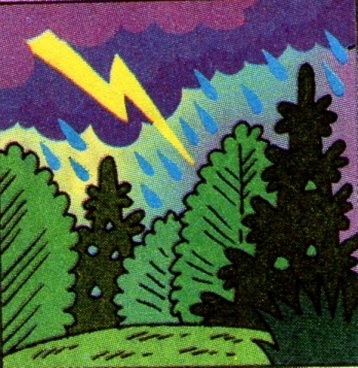 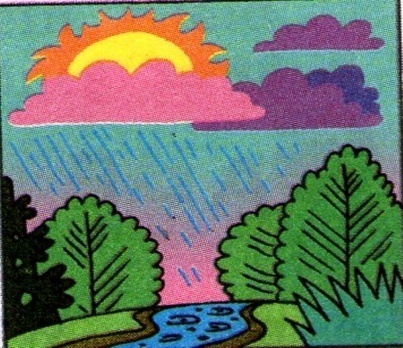 Приложение№4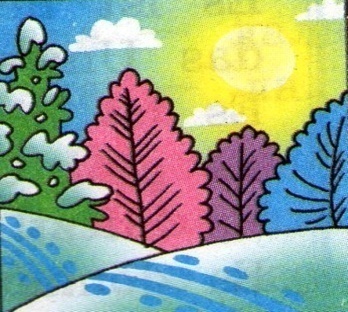 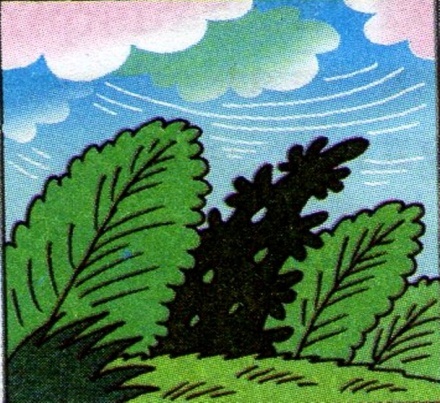 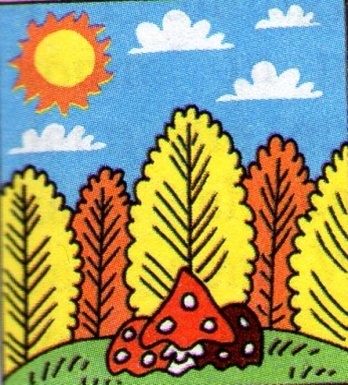 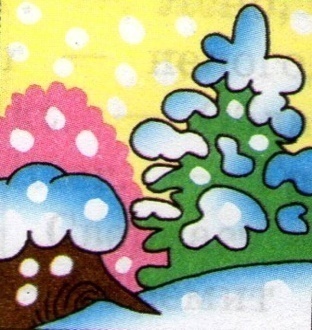 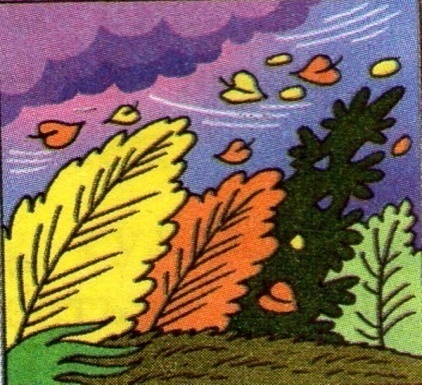 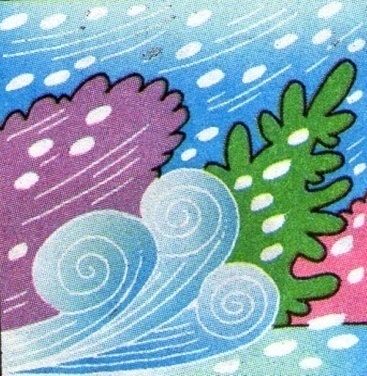 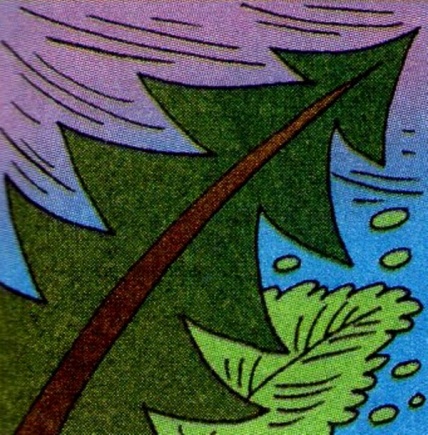 